Домашнее задание по сольфеджио для 3 классаДля всех групп!Выучите наизусть ключевые знаки тональностей: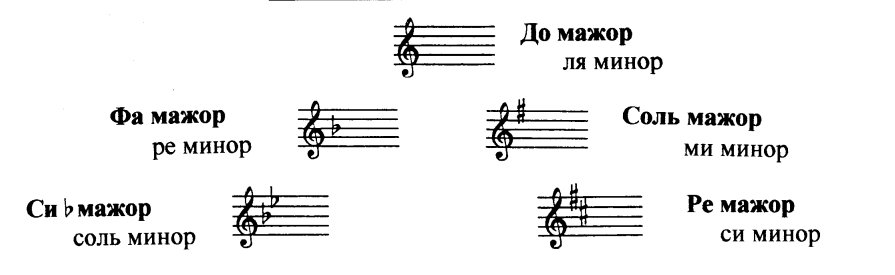 Проанализируйте мелодию: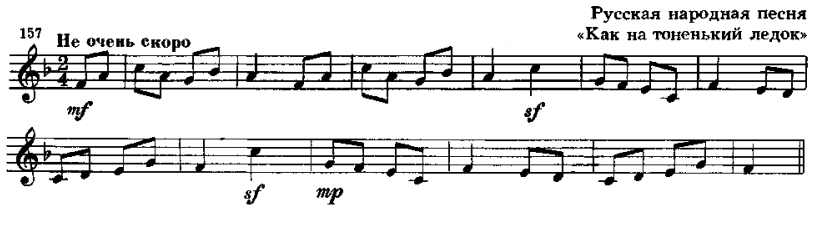 Выполните  следующие задания:А) Определите и подпишите тональность мелодии;Б) Отметьте в мелодии фразы (обратите внимание на присутствие затакта);В) Отметьте в мелодии Т53 (тоническое трезвучие);Г) Отметьте в мелодии опевания, обведите и подпишите ступени римскими цифрами.Спойте Русскую народную песню «Как на тоненький ледок» с дирижированием на 2/4. Приготовьтесь исполнить её на уроке.